Ogłoszenie nr 75023 - 2017 z dnia 2017-04-27 r. Niedrzwica Duża: 
OGŁOSZENIE O ZMIANIE OGŁOSZENIA OGŁOSZENIE DOTYCZY:Ogłoszenia o zamówieniu INFORMACJE O ZMIENIANYM OGŁOSZENIUNumer: 71371-2017
Data: 21/04/2017SEKCJA I: ZAMAWIAJĄCYGmina Niedrzwica Duża, Krajowy numer identyfikacyjny 54052900000, ul. ul. Lubelska  30, 24220   Niedrzwica Duża, woj. lubelskie, państwo Polska, tel. 815 175 085, e-mail gmina.niedrzwica@mbnet.pl, faks 815 175 085. 
Adres strony internetowej (url): http://ugniedrzwicaduza.bip.lubelskie.pl/index.php?id=81&p1=szczegoly&p2=50962
Adres profilu nabywcy: 
Adres strony internetowej, pod którym można uzyskać dostęp do narzędzi i urządzeń lub formatów plików, które nie są ogólnie dostępne: SEKCJA II: ZMIANY W OGŁOSZENIU II.1) Tekst, który należy zmienić:Miejsce, w którym znajduje się zmieniany tekst:
Numer sekcji: IV
Punkt: 6.2)
W ogłoszeniu jest: IV.6.2) Termin składania ofert lub wniosków o dopuszczenie do udziału w postępowaniu: Data: 08/05/2017, godzina: 9:00, Skrócenie terminu składania wniosków, ze względu na pilną potrzebę udzielenia zamówienia (przetarg nieograniczony, przetarg ograniczony, negocjacje z ogłoszeniem): nie Wskazać powody: Język lub języki, w jakich mogą być sporządzane oferty lub wnioski o dopuszczenie do udziału w postępowaniu > POLSKI 
W ogłoszeniu powinno być: IV.6.2) Termin składania ofert lub wniosków o dopuszczenie do udziału w postępowaniu: Data: 10/05/2017, godzina: 9:00, Skrócenie terminu składania wniosków, ze względu na pilną potrzebę udzielenia zamówienia (przetarg nieograniczony, przetarg ograniczony, negocjacje z ogłoszeniem): nie Wskazać powody: Język lub języki, w jakich mogą być sporządzane oferty lub wnioski o dopuszczenie do udziału w postępowaniu > POLSKI 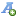 